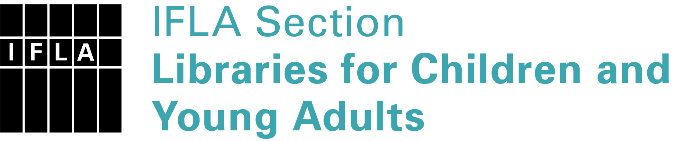 
Sister Libraries for Children & Young Adults’ Reading
Registration formTimestamp23/08/2021 00:59:00Name of participating institutionKVIIIT JHALWA ALLAHABADType of the library or institutionSchool libraryName of contact personMADHURI RAWATEmail of contact personrawat.madhuri2@gmail.comCountryIndiaOther contact detailslibrarykviiitjhalwa@gmail.comLanguages spoken by the staffEnglishLanguages spoken and read by the children/young adult patronsEnglish and Hindi bothNumber of staff in the children and young adults section including employees and volunteers11-19Current library programs for children and young adultsCountries preferred for partnershipReasons for wanting a Sister Library partnershipProfessional exchange of ideas and experiences, Joint promotions, campaigns, Communication, networkingAnything else you'd like to say